Zwarte piet is de hulp van Sinterklaas. De roe is een bosje takken. De kraag: een is een rand aan de hals van een bloes of jas.      Zwarte piet heeft een grote kraag. De pofbroek is een kniebroek, poffend en wijd. Zwarte Piet draagt er een.De baret is een soort pet zonder klep. Voor de kou of voor de sier.  De veer komt van een vogel. De veer is een staafje met dunne haartjes eraan.De jutezak is een bruine zak van ruwe stof. 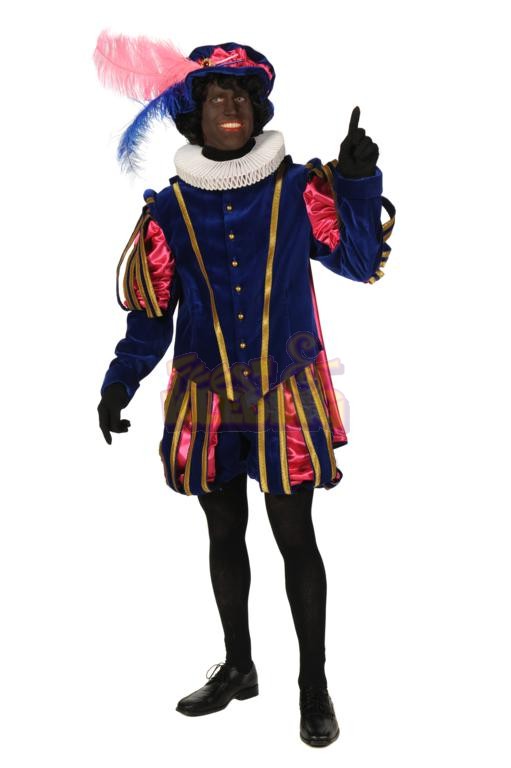 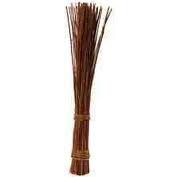 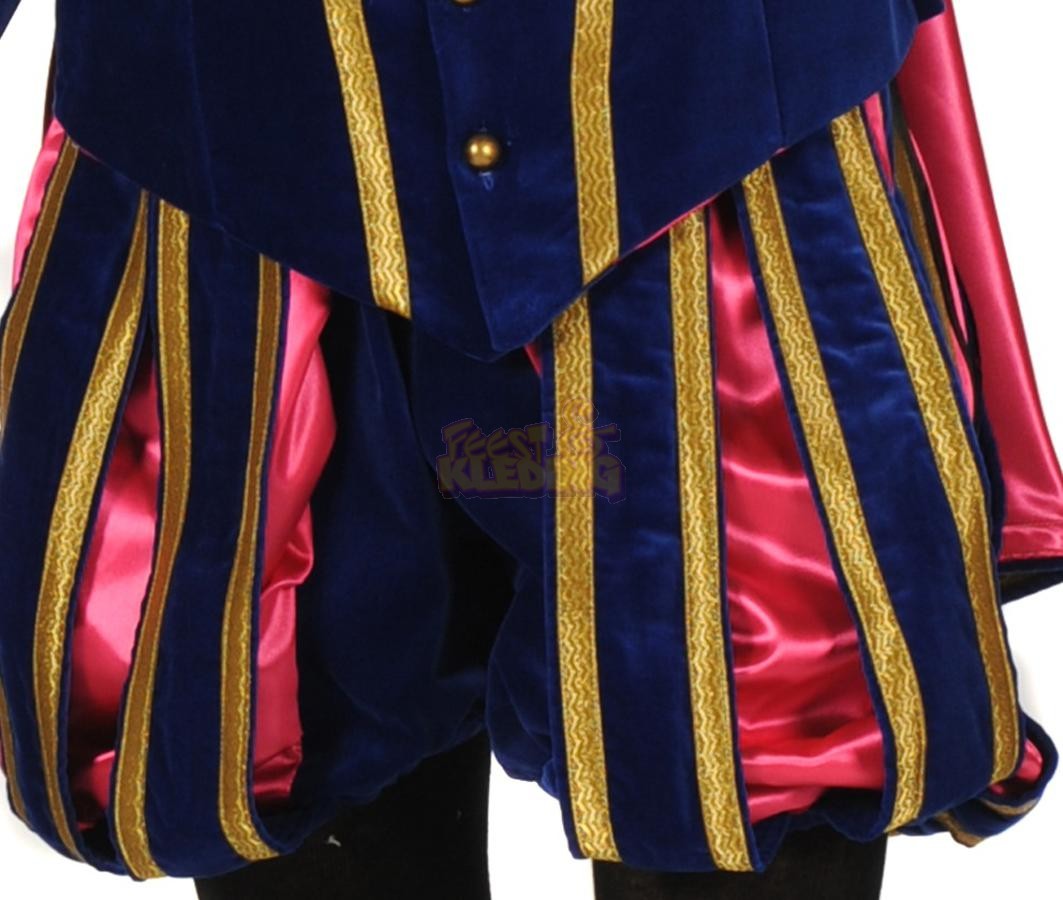 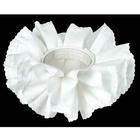 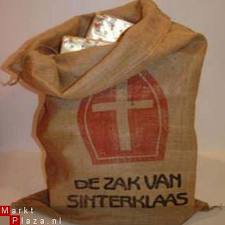 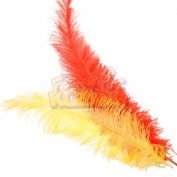 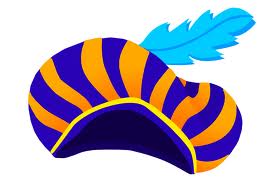 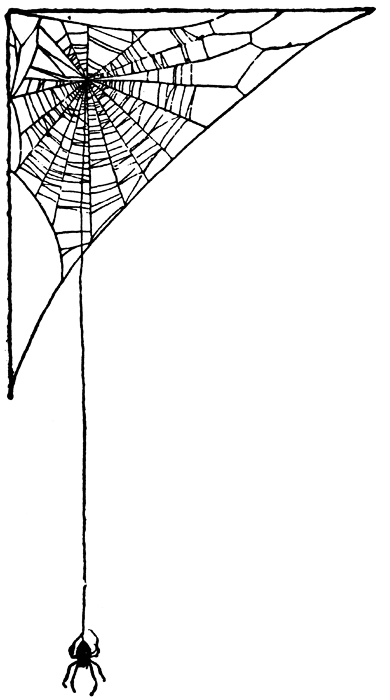 